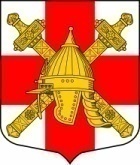 АДМИНИСТРАЦИЯ СИНЯВИНСКОГО ГОРОДСКОГО ПОСЕЛЕНИЯКИРОВСКОГО МУНИЦИПАЛЬНОГО РАЙОНА ЛЕНИНГРАДСКОЙ ОБЛАСТИП О С Т А Н О В Л Е Н И Еот 26 января 2021 года № 20Об утверждении муниципальной программы«Ликвидация аварийного жилищного фонда на территории Синявинского городского поселения Кировского муниципального района Ленинградской областина 2021-2023 годы»В целях обеспечения населения Синявинского городского поселения Кировского муниципального района Ленинградской области качественным жильем и в целях реализации основного мероприятия «Ликвидация аварийного жилищного фонда на территории Ленинградской области» (далее- основное мероприятие) подпрограммы "Содействие в обеспечении жильем граждан Ленинградской области" государственной программы Ленинградской области "Формирование городской среды и обеспечение качественным жильем граждан на территории Ленинградской области", утвержденной постановлением Правительства Ленинградской области от 14 ноября 2013 года № 407, в соответствии с Порядком предоставления и распределения субсидии из областного бюджета Ленинградской области бюджетам муниципальных образований Ленинградской области в целях реализации основного мероприятия «Ликвидация аварийного жилищного фонда на территории Ленинградской области» подпрограммы «Содействие в обеспечении жильем граждан Ленинградской области», утвержденным постановлением Правительства Ленинградской области от 30.12.2019 № 654, постановляет:1.Утвердить муниципальную программу «Ликвидация аварийного жилищного фонда на территории Синявинского городского поселения Кировского муниципального района Ленинградской области на 2021-2023 годы» согласно приложению к настоящему постановлению.2.Опубликовать     настоящее     постановление     на     официальном     сайте администрации.3.	Контроль за исполнением настоящего постановления возложить на начальника управления по общим и правовым вопросам администрации.Глава администрации                                                                Е.В. Хоменок Разослано: дело, начальнику управления по общим и правовым вопросам администрации, комитет по строительству ЛО, Кировская городская прокуратура ЛО.                                                                                                                УТВЕРЖДЕНАпостановлением администрации Синявинского городского поселения Кировского муниципального районаЛенинградской областиот 26 января 2021 года № 20(приложение)МУНИЦИПАЛЬНАЯ ПРОГРАММА«Ликвидация аварийного жилищного фонда на территории Синявинского городского поселения Кировского муниципального района Ленинградской области  на 2021-2023 годы» Паспортмуниципальной программы 1. Общая характеристика сферы реализации муниципальной программы«Ликвидация  аварийного жилищного фонда на территории Синявинского городского поселения на 2021-2023 годы» Жилищная проблема была и остается одной из важных проблем на территории муниципального образования. Проблема аварийного жилищного фонда является причиной некоторых отрицательных социальных тенденций. Условия проживания  в аварийном жилищном фонде оказывают негативное влияние на здоровье граждан и на демографическую ситуацию, понижают социальный статус гражданина.Действующим жилищным законодательством предусмотрено создание органами государственной власти и органами местного самоуправления условий для осуществления гражданами права на жилище путем предоставления бюджетных средств и иных не запрещенных законом источников денежных средств для предоставления в установленном порядке социальных выплат (субсидий) для строительства или приобретения жилых помещений.В настоящее время на территории Синявинского городского поселения признаны непригодными, в результате пожаров в 2002 и 2012 годах, для постоянного проживания два многоквартирных дома:- Ленинградская область, Кировский район, г.п. Синявино, ул. Труда, д.2, - Ленинградская область, Кировский район, г.п. Синявино, ул. Труда, д.1.2. Цели, задачи и приоритетные направления муниципальной программы Основной целью программы является муниципальная поддержка решения жилищной проблемы граждан, зарегистрированных в домах, которые признаны в установленном порядке аварийными и непригодными для постоянного проживания.Применительно к настоящей программе субсидии на улучшение жилищных условий предоставляются в целях обеспечения граждан жилыми помещениями и сокращения непригодного для проживания жилищного фонда.Задачи муниципальной программы: - муниципальная поддержка в решении жилищной проблемы граждан;- расселение и обеспечение благоустроенным жильем граждан, зарегистрированнымх в непригодных для постоянного проживания многоквартирных домах.Показателями (индикаторами) реализации Муниципальной программы является количество расселенных жилых помещений и количество переселенных граждан, проживающих  на территории Синявинского городского поселения.Прогнозные значения показателей (индикаторов) реализации муниципальной программы «Ликвидация  аварийного жилищного фонда на территории Синявинского городского поселения Кировского муниципального района Ленинградской области на 2021-2023 годы» расселение 2 многоквартирных домов и переселение 11 граждан, утративших жилое помещение в результате признания дома непригодным для проживания (сгорели полностью в результате пожара).Раздел 3. Ресурсное обеспечение программыФинансирование мероприятий программы осуществляется за счет средств областного бюджета Ленинградской области и бюджета Синявинского городского поселения Кировского муниципального района Ленинградской области.Общий объем финансового обеспечения реализации муниципальной программы составляет: 11 813 697,70 руб.:бюджет Синявинского городского поселения – 118 136,98 руб.областной бюджет Ленинградской области – 11 695 560,72 руб.4. Исполнители и участники мероприятий программыОсновной исполнитель программы: администрация Синявинского городского поселения Кировского муниципального района Ленинградской области. Для допуска  к оценке заявок (участию в конкурсном отборе) должны соответствовать муниципальные образования при наличии на их территории:- непригодного для постоянного проживания жилищного фонда в многоквартирных домах и индивидуальных жилых домах, находящихся в муниципальной собственности и признанных таковыми до 01 января 2019 года, ранее ее предусмотренного к расселению в рамках действовавших и (или) действующих на территории Ленинградской области мероприятий и (или) программ; - наличие на территории муниципального образования жилых помещений на вторичном рынке  жилья, возможных для приобретения.5. Общая характеристика мер правового регулированияДанная программа разработана на основании постановления Правительства Ленинградской области от 14.11.2013 № 407 "Об утверждении государственной программы Ленинградской области "Формирование городской среды и обеспечение качественным жильем граждан на территории Ленинградской области".В целях реализации Программы планируется выполнение следующих мероприятий:-  перечень многоквартирных домов непригодных для  постоянного проживания жилищного фонда в многоквартирных домах, признанных таковыми до 01 января 2019 года, планируемых к расселению, приложение 1;- информация по выбору способа переселенения граждан  с учетом полученных согласий собственников жилых помещений;- информация о наличии жилых помещений на вторичном рынке жилья, возможных для приобретения;- письменное обязательство муниципального образования (гарантийное письмо) об объемах бюджетных ассигнований, планируемых к выделению из бюджета  муниципального образования на исполнение соответствующих расходных обязательствах по финансированию основного мероприятия.6. Оценки эффективности реализации муниципальной программыОсновным показателем выполнения Программы является площадь расселенных жилых помещений, признанных  аварийными и количество переселенных в 2023 году граждан, проживавших в аварийных и непригодных для проживания домах.В рамках программы подлежат переселению 11 граждан из многоквартирных домов, признанных непригодными для проживания.Реализация программы позволит ликвидировать  214,9 кв.м. жилищного фонда, признанного аварийным и непригодным для проживания и обеспечит:- выполнение обязательств муниципального образования перед гражданами по улучшению жилищных условий;- снижение социальной напряженности;- улучшение состояния здоровья населения.Общая оценка эффективности реализации мероприятий Программы определяется достижением следующих запланированных целевых показателей выполнения Программы:- расселенная площадь – 214,9  кв.м.;- количество расселенных помещений- 5 единиц;- количество переселенных граждан – 11 человек.Социальная эффективность реализации Программы заключается в создании безопасных и благоприятных условий проживания граждан.Приложение 1к муниципальной программе  Приложение 2к муниципальной программе  Планируемые результаты реализации муниципальной программы«Ликвидация  аварийного жилищного фонда на территории Синявинского городского поселения Кировского муниципального района Ленинградской области на 2021-2023 годы»Приложение 3к муниципальной программе  Перечень мероприятий программы «Ликвидация  аварийного жилищного фонда на территории Синявинского городского поселения Кировского муниципального района Ленинградской области на 2021-2023 годы»Наименование муниципальной 
программы                   Муниципальная программа «Ликвидация аварийного жилищного фонда на территории Синявинского городского поселения Кировского муниципального района Ленинградской области на 2021-2023 годы» (далее - муниципальная программа)Цели муниципальной         
программы                  Муниципальная поддержка в решении жилищной проблемы граждан – переселение из аварийного и непригодного для проживания жилищного фонда на территории Синявинского городского поселения Кировского муниципального района Ленинградской области, создание комфортных условий для проживанияЗадачи муниципальной       
программы                  Переселение граждан из аварийного и непригодного для проживания жилищного фонда в рамках реализации  основного мероприятия «Ликвидация аварийного жилищного фонда на территории Ленинградской области подпрограммы «Содействие  в обеспечении жильем граждан Ленинградской области» государственной программы Ленинградской области "Формирование городской среды и обеспечение качественным жильем граждан на территории Ленинградской области", утвержденной постановлением Правительства Ленинградской области от 14 ноября 2013 года № 407Исполнитель муниципальной     
программы                  Администрация Синявинского городского поселения Кировского муниципального района Ленинградской областиСоисполнитель муниципальной  
программы                  Управление по общим и правовым вопросам администрации Синявинского городского поселения Кировского муниципального района Ленинградской областиСроки реализации           
муниципальной программы    2021-2023 годИсточники финансирования   и объемы бюджетных ассигнований муниципальной программыПланируемые результаты     
реализации муниципальной   
программы                  Общий объем  финансового  обеспечения  реализации  муниципальной программы на 2023 год  составляет: 11 813 697,70 руб., из них:- бюджет Синявинского городского поселения – 118 136,98 руб.,- областной бюджет Ленинградской области – 11 695 560,72 руб.Источники финансирования   и объемы бюджетных ассигнований муниципальной программыПланируемые результаты     
реализации муниципальной   
программы                  Ожидаемые результаты муниципальной программы к концу 2023 года Расселение многоквартирных домов, признанных  непригодными для  постоянного проживания, путем приобретения жилых помещений на вторичном рынке жилья:№ п/пНаименование муниципального образования Адрес многоквартирного домаДата признания многоквартирного дома аварийным  Сведения об аварийном жилищном фонде, подлежащем расселению  Сведения об аварийном жилищном фонде, подлежащем расселению Планируемая дата окончания переселения№ п/пНаименование муниципального образования Адрес многоквартирного домадатаплощадь, кв. мкол-во чел.дата12356781МО Синявинское городское поселениеЛенинградская область, Кировский район, г.п. Синявино, ул. Труда, д.109.11.2011дом сгорел полностью47,3131.12.20232МО Синявинское городское поселениеЛенинградская область, Кировский район, г.п. Синявино, ул. Труда, д.226.12.2012дом сгорел полностью167,61031.12.2023N  
п/пЗадачи,      
направленные 
на достижение
целиПланируемый объем   
финансирования      
на решение данной   
задачи (тыс. руб.)Планируемый объем   
финансирования      
на решение данной   
задачи (тыс. руб.)Количественные 
и/ или         
качественные   
целевые        
показатели,    
характеризующие
достижение     
целей и решение
задачЕдиница  
измеренияОценка базового      
значения     
показателя   
(на начало   
реализации   
подпрограммы)Планируемое значение показателя по годам          
реализацииN  
п/пЗадачи,      
направленные 
на достижение
целиБюджет    
поселения
Другие   
источникиКоличественные 
и/ или         
качественные   
целевые        
показатели,    
характеризующие
достижение     
целей и решение
задачЕдиница  
измеренияОценка базового      
значения     
показателя   
(на начало   
реализации   
подпрограммы)Планируемое значение показателя по годам          
реализации1.Предоставление субсидии в 2023 году на расселение и обеспечение благоустроенным жильем граждан, зарегистрированных в непригодных для постоянного проживания многоквартирных домах 118,136Бюджет Ленинград-ской области – 11 695,560111.Предоставление субсидии в 2023 году на расселение и обеспечение благоустроенным жильем граждан, зарегистрированных в непригодных для постоянного проживания многоквартирных домах 118,136Бюджет Ленинград-ской области – 11 695,560Приобретение жилья- 214,90кв.метр214,901.Предоставление субсидии в 2023 году на расселение и обеспечение благоустроенным жильем граждан, зарегистрированных в непригодных для постоянного проживания многоквартирных домах 118,136Бюджет Ленинград-ской области – 11 695,560Приобретение жилья- 214,90кв.метрN   
п/пМероприятия по
реализации    
программы     
Источники     
финансированияВсего
(тыс.
руб.)Срок       
исполнения 
мероприятияОтветственный 
за выполнение 
мероприятия   
программы     
Планируемые   
результаты    
выполнения    
мероприятий   
программы    1.Расселение и приобретение жилых помещений,  признанных непригодными для   постоянного проживанияСредства      
бюджета поселения118,1362023 г.Начальник управления по общим и правовым вопросамРасселение 2 многоквартирных домов, приобретение 5 жилых помещений1.Расселение и приобретение жилых помещений,  признанных непригодными для   постоянного проживанияСредства бюджета Ленинградской области11695,5602023 г.Начальник управления по общим и правовым вопросамРасселение 2 многоквартирных домов, приобретение 5 жилых помещений